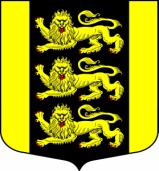 МЕСТНАЯ АДМИНИСТРАЦИЯ ВНУТРИГОРОДСКОГОМУНИЦИПАЛЬНОГО ОБРАЗОВАНИЯ САНКТ-ПЕТЕРБУРГА МУНИЦИПАЛЬНЫЙ   ОКРУГ  ГОРЕЛОВОул. Красносельское шоссе, 46, Санкт-Петербург,  198323, тел./факс: (812) 746-25-65,E-mail: ma@mogorelovo.ruОКПО 79749184  ОГРН 1067847079882 ИНН/КПП 7807311102/780701001 РАСПОРЯЖЕНИЕ 16.05.2016    №      34                                                                                    г. Санкт-ПетербургО  признании  конкурса на замещениедолжности руководителя структурного подразделения – начальника отдела благоустройстваи дорожного хозяйства  МА МО Гореловонесостоявшимся	Руководствуясь Федеральным законом «Об общих принципах организации местного самоуправления в РФ», законом Санкт-Петербурга «Об организации местного самоуправления в Санкт-Петербурге», Уставом внутригородского муниципального образования Санкт-Петербурга Муниципальный  округ Горелово, решением Муниципального Совета МО МО Горелово № 27 от 24.06.2009 года «Об утверждении Положения «О порядке  проведения конкурса на замещение должностей муниципальной службы Муниципального Совета  и Местной Администрации Муниципального образования Муниципальный округ Горелово, в соответствие с Распоряжением Местной Администрации МО Горелово №  28  от 11.04.2016 года,  16 мая  2016 года назначено проведение конкурса на  замещение должности  муниципальной службы руководителя структурного подразделения – начальника отдела благоустройства и дорожного хозяйства Местной Администрации МО Горелово.  Информация о проведении конкурса   размещена в информационной газете МО Горелово № 10 (109) от 15.04.2016 года, а также на сайте Муниципального образования МО Горелово – mogorelovo.ru . В связи с тем, что в течение 35 дней со дня опубликования объявления не поступило ни одного  заявления от претендентов на участие в конкурсе: Признать несостоявшимся конкурс на замещение  вышеуказанной должности, объявленный Распоряжением  № 28 от  11.04.2016 года.Главному специалисту   ознакомить с распоряжением муниципальных служащих и разместить на сайте МО ГореловоКонтроль за исполнением Распоряжения оставляю за собой. Глава Местной АдминистрацииМО Горелово								                    	 Д.А. Иванов